Tunabyggen i Borlänge blir nya medlemmar i StudentbostadsföretagenMed 455 studentbostäder i Borlänge blir det kommunala bostadsbolaget, AB Stora Tunabyggen Studentbostadsföretagens första nya medlemstillskott 2011. Borlänge har länge varit en vit fläck på Studentbostadsföretagens medlemskarta, men inte längre. Genom att Tunabyggen blir medlemmar är nu både Borlänge och Falun medlemmar i Studentbostadsföretagen, vilket innebär att de båda orter som utgör högskolan i Dalarna är representerade i Studentbostadsföretagen.Det är roligt att Tunabyggen väljer att gå med Studentbostadsföretagen, vi ser fram emot ett givande samarbete där båda parter drar nytta och lärdom av varandra, säger Martin Johansson, tillförordnad generalsekreterare på Studentbostadsföretagen.Studentbostadsföretagen är branschorganisationen för ägare och
förvaltare av studentbostäder i Sverige. Med våra medlemmars 60 000
studentbostäder i ryggen är vi Sveriges enskilt största studentbostadsaktör.
Vi är politiskt och ekonomiskt oberoende och företräder enbart våra
medlemmars intressen – skapa förutsättningar för att bedriva bästa
möjliga studentbostadsverksamhet.För mer information: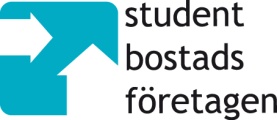 Martin Johansson
 tf Generalsekreterare
Martin Kumar031-780 45 72martin@studentbostadsforetagen.se 031-780 45 73Informatörmartin.kumar@studentbostadsforetagen.se